UNIT 9 Macroorganisms (Plants and Animals) Study GuideFUNGIFungi are decomposers (bread down organic material) – this is a type of heterotroph since fungi get their food from another organismPLANTSPlants - multicellular eukaryotesVascular tissue – veins used to move water and sap (sugar) through plantAncestors of plants were most like green algaeTypes of plants:Moss (also called bryophytes)– Non-seed, non-vascular plant (which means they do not have vascular tissue); no seeds – only sporesFern – Non-seed, vascular plant; no seeds – only sporesGymnosperms – produce cones (ex. pine trees)Angiosperms – produce flowers (any tree or plant that produces flowers/fruit)Order plants appeared on earth: 1. Algae, 2. Moss, 3. Fern, 4. Gymnosperm, 5. AngiospermTo increase their chances that the offspring will survive, seeds…Have hooks on them to stick to animal’s furAre enclosed in something edible (fruit)Enter dormancy until conditions are suitable Angiosperms – have fruit (the ovary of the flower becomes the fruit and surrounds the seeds)The fruit – provides food for humans and other animals, protects the seeds, and helps to disperse the seeds (ex. animals eat it and poop out the seeds somewhere else)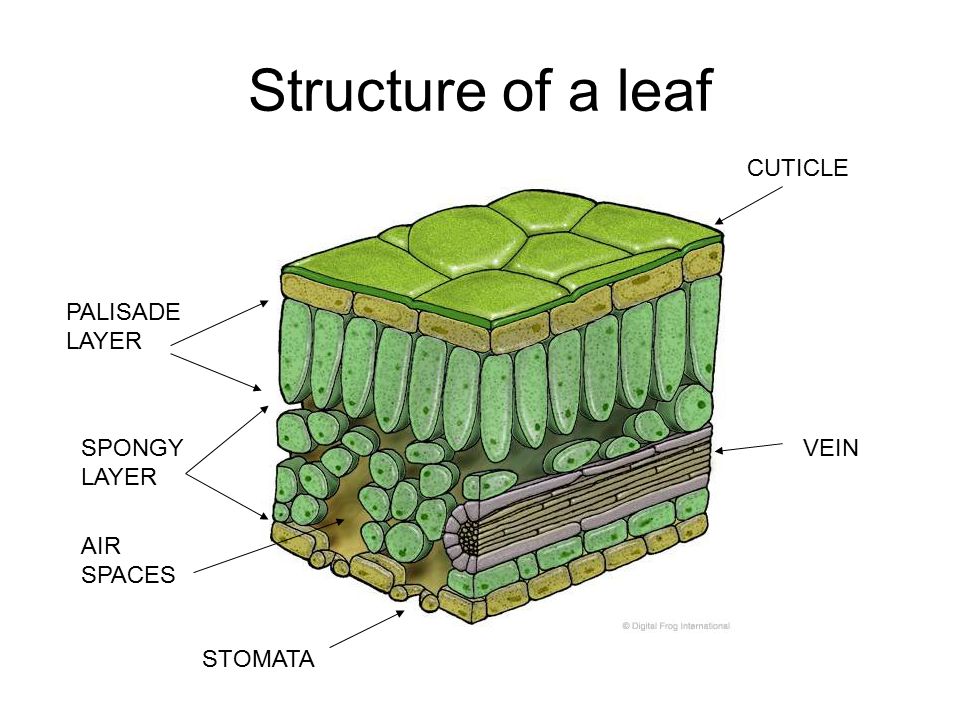 Photosynthesis takes place in the Palisade Mesophyll LayerWater is transported in the Vein (same as Xylem)The Stomata are holes that regulate the movement of gases (oxygen and carbon dioxide) in and out of the cell to help the plant maintain homeostasis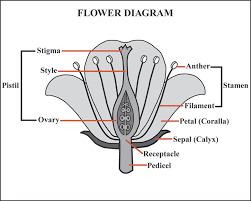 StaMEN  = male partsPistil = female parts The ovary will become the fruitSince this plant has a flower, it is an AngiospermANIMALSAll animals are eukaryotic, multicellular, and heterotrophicAnimal cells do not have cell walls (only plant cells do)Amphibians – animals including frogs that live in moist environments and must return to the water to reproduce (tadpoles, which are baby frogs, live in water)Metamorphosis – Caterpillar and butterfly are different life stages of the same organismSystems of the bodyCirculatory System – moves materials throughout organism (blood vessels, heart)Digestive System – breaks down nutrients into soluble pieces (mouth, gizzard, stomach, intestines)Respiratory System – exchange of gases oxygen and carbon dioxide (skin, tracheal tubes, lungs)Excretory System – removal of metabolic wastes (bladder, kidneys)REVIEWCrossing over – when homologous chromosomes exchange pieces of chromosome to mix up the genes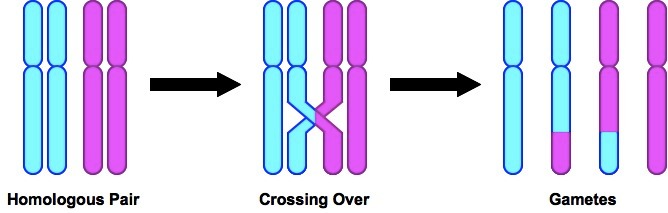 DNA – remember that Adenine (A) bonds with Thymine (T) and Cytosine (C) binds with Guanine (G)DNA molecule – shaped like ladder - backbone is made of deoxyribose sugar and phosphate moleculesIf a person gets a mutation in their egg or sperm, it CAN be passed onto their offspring; if a person gets a mutation in a body cell (such as a skin cell), it CANNOT be passed onto offspringIf a child is born with a rare genetic disease, but neither parent had the disease, then the parents must have been carriers for the traitGel electrophoresis – a technique used to separate DNA fragments by charge and lengthIf insects are treated with an insecticide (kills insects) and their offspring are immune to the insecticide, it means that the insects developed adaptations to the insecticideCamouflage – when an organism develops adaptations that cause it to blend into their environment (ex. insects that look like sticks)